                                  		Шифр: 1235-17.02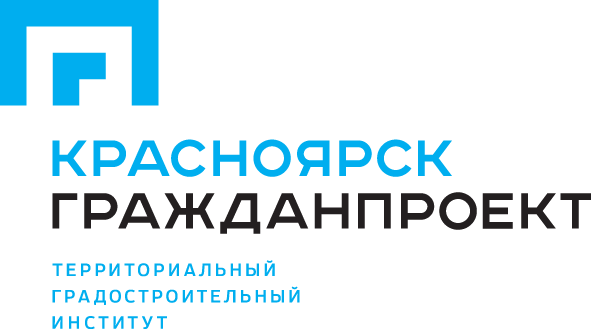 Акционерное общество «Территориальный градостроительный институт «Красноярскгражданпроект»Текстовые и графические материалыКрасноярск 2017			           Инв. №17/14525			           Экз. №_______АКЦИОНЕРНОЕ ОБЩЕСТВОТЕРРИТОРИАЛЬНЫЙ ГРАДОСТРОИТЕЛЬНЫЙ ИНСТИТУТ «Красноярскгражданпроект»Шифр: 1235-17.02Текстовые и графические материалыГлавный градостроитель					 Т.П. Лисиенко Главный инженер проекта				          И.А. КорниенкоКрасноярск 2017Проект разработан авторским коллективом мастерской градостроительного проектирования Начальник МГП	 							Л.Г. УстиноваГИП			И.А. Корниенко Архитектор                                                                                 И.А. Корниенко Состав проекта:1 Графические материалы2 Текстовые и графические материалы (фрагмент карты градостроительного зонирования)		 					                               Инв.№ 17/145253 Электронная версияCD-диск с текстовыми материалами в формате WORD и графическими материалами в растровом формате (JPEG) и в векторном формате в обменных файлах	                                                                                                                                          Инв.№ 1172дСодержаниеГрафические материалыВведениеПроект внесения изменений в Правила землепользования и застройки  г. Енисейска выполнен в  соответствии со статьей 24 Градостроительного кодекса РФ мастерской градостроительного проектирования  АО «Гражданпроект».Основанием для разработки данной градостроительной документации является Постановление администрации № 1187/1-р от 16.10.2017г.Необходимость в разработке проекта внесения изменений в Правила землепользования и застройки  г. Енисейск возникла с целью более эффективного использования территории.Настоящим Проектом внесены изменения в отношении конкретных земельных участков, представленные в приложении №1 к техническому заданию на разработку проекта внесения изменений в генеральный план города Енисейска Красноярского края.  Иные изменения генерального плана настоящим проектом не предусматриваются.Схема расположения изменяемых участков в структуре города Енисейск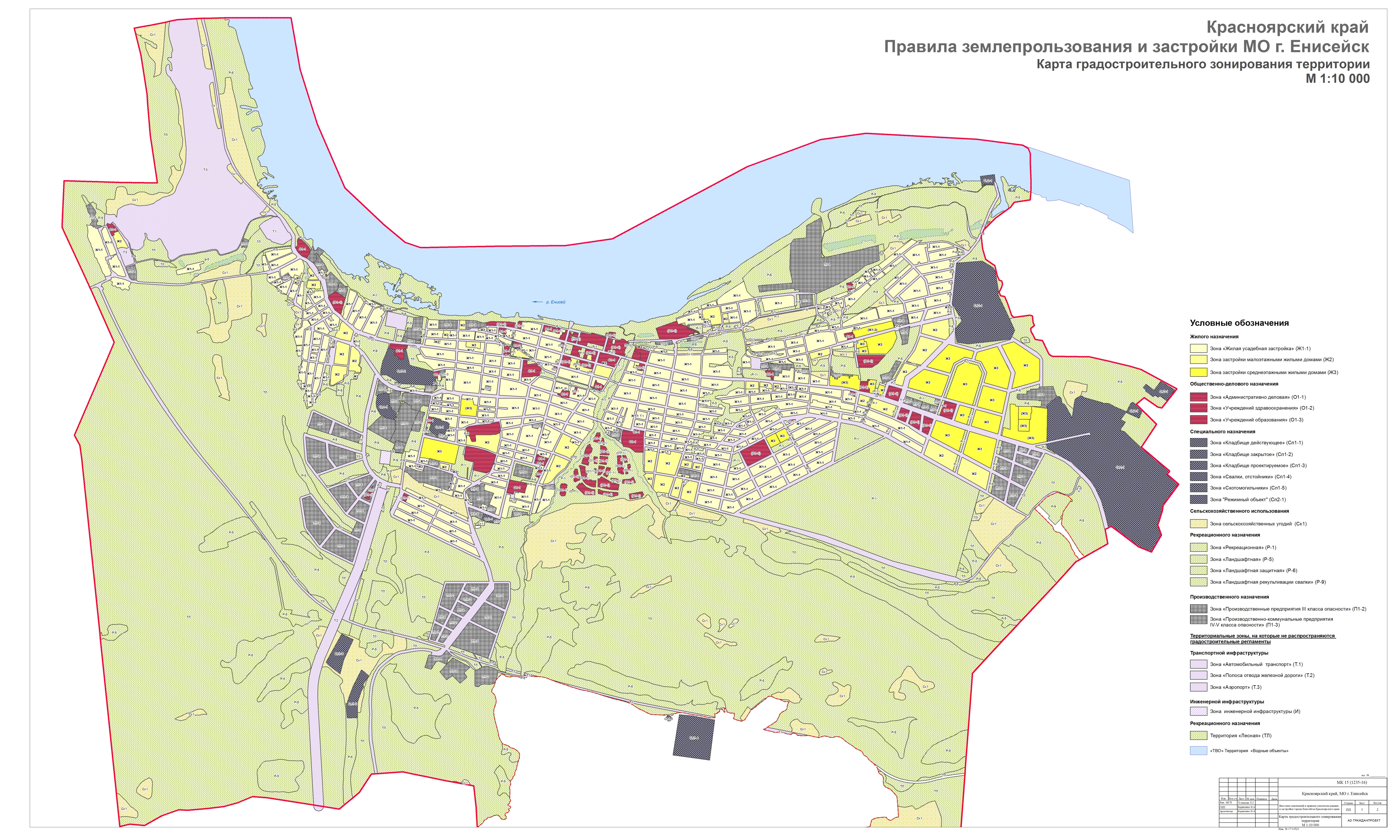 Современное состояниеНумерация участков представлена согласно Приложению № 1 к Техническому заданиюУчасток № 1.Расположен в восточной части города Енисейск,  к северу от объекта по ул. Ленина 2А, с кадастровым номером 24:47:0010344:1119. В соответствии с действующими правилами землепользования и застройки города Енисейска, утвержденными решением городского Совета депутатов от 03.02.2012 № 64-462, в редакции от 28.06.2017 №21-193, участок расположен в зоне «Учреждений образования» (О1-3) и в зоне «Ландшафтная» (Р-5)*. *Примечание: смотри рисунок 1.Участок № 2.Расположен в восточной части города Енисейск, к северу от объекта по ул. Ленина 2 – педагогического колледжа (кадастровый номер 24:47:0010344:14).В соответствии с действующими правилами землепользования и застройки города Енисейска, утвержденными решением городского Совета депутатов от 03.02.2012 № 64-462, в редакции от 28.06.2017 №21-193, участок расположен в зоне «Учреждений образования» (О1-3). *Примечание: смотри рисунок 1.Участок № 3с кадастровым номером 24:47:0010344:1119.Расположен в восточной части города Енисейск, по адресу                    ул. Ленина, 2А, с восточной стороны граничит с земельным участком с кадастровым номером 24:47:0010344:14, расположенного по адресу ул. Ленина 2В соответствии с действующими правилами землепользования и застройки города Енисейска, утвержденными решением городского Совета депутатов от 03.02.2012 № 64-462, в редакции от 28.06.2017 №21-193, участок расположен в зоне «Учреждений образования» (О1-3)*.*Примечание: смотри рисунок 1.Участок № 4 с кадастровым номером 24:47:0010344:1125.Расположен в восточной части города Енисейск, по адресу                 ул. Ленина, 4А, граничит с западной стороны с участком с кадастровым номером 24:47:0010344:1120, расположенного по адресу ул. Ленина 2А В соответствии с действующими правилами землепользования и застройки города Енисейска, утвержденными решением городского Совета депутатов от 03.02.2012 № 64-462, в редакции от 28.06.2017 №21-193, участок расположен в зоне «Рекреационная» (Р-1)*.*Примечание: смотри рисунок 1.Участок № 5 с кадастровым номером 24:47:0010344:1127.Расположен в восточной части города Енисейск, по адресу                 ул. Ленина, 4Б, граничит с западной стороны с участком с кадастровым номером 24:47:0010344:1120, расположенного по адресу ул. Ленина 2А. С северной стороны имеет общую границу с участком с кадастровым номером 24:47:0010344:1125, расположенного по адресу ул. Ленина 4А.В соответствии с действующими правилами землепользования и застройки города Енисейска, утвержденными решением городского Совета депутатов от 03.02.2012 № 64-462, в редакции от 28.06.2017 №21-193, участок расположен в зоне «Рекреационная» (Р-1)*.*Примечание: смотри рисунок 1.Участок № 6 с кадастровым номером 24:47:0010344:1126.Расположен в восточной части города Енисейск, по адресу                 ул. Ленина, 4В, граничит с южной стороны с участком с кадастровым номером 24:47:0010344:1125, расположенного по адресу ул. Ленина 4А. В соответствии с действующими правилами землепользования и застройки города Енисейска, утвержденными решением городского Совета депутатов от 03.02.2012 № 64-462, в редакции от 28.06.2017 №21-193, участок расположен в зоне «Рекреационная» (Р-1)*.*Примечание: смотри рисунок 1.Участок № 7.Расположен в восточной части города Енисейск,  к востоку от объекта по ул. Ленина 4В, с кадастровым номером 24:47:0010344:1126. В соответствии с действующими правилами землепользования и застройки города Енисейска, утвержденными решением городского Совета депутатов от 03.02.2012 № 64-462, в редакции от 28.06.2017 №21-193, участок расположен в зоне «Рекреационная» (Р-1)*.*Примечание: смотри рисунок 1.Участок № 8 с кадастровым номером 24:47:0010467:170.Расположен в восточной части города Енисейск, по адресу                 ул. Ленина, 1А, расположен с восточной стороны относительно  участка с кадастровым номером 24:47:0010467:80, расположенного по адресу ул. Ленина 1. Граничит с участком с кадастровым номером 24:47:0010467:175.В соответствии с действующими правилами землепользования и застройки города Енисейска, утвержденными решением городского Совета депутатов от 03.02.2012 № 64-462, в редакции от 28.06.2017 №21-193, участок расположен в зоне «Жилая усадебная застройка (Ж1-1)*.*Примечание: смотри рисунок 1.Участок № 9 с кадастровым номером 24:47:0010467:175.Расположен в восточной части города Енисейск, по адресу                 ул. Ленина, 1А, расположен с восточной стороны относительно  участка с кадастровым номером 24:47:0010467:80, расположенного по адресу ул. Ленина 1. Граничит с участком с кадастровым номером 24:47:0010467:170.В соответствии с действующими правилами землепользования и застройки города Енисейска, утвержденными решением городского Совета депутатов от 03.02.2012 № 64-462, в редакции от 28.06.2017 №21-193, участок расположен в зоне «Жилая усадебная застройка (Ж1-1) и в зоне «Автомобильного транспорта» (Т.1)*.*Примечание: смотри рисунок 1.Участок № 10 с кадастровым номером 24:47:0010344:856.Расположен в восточной части города Енисейск, по адресу                 ул. Ленина, 4, граничит с западной стороны с участком с кадастровым номером 24:47:0010344:189, расположенного по адресу ул. Ленина 6. С восточной стороны имеет общую границу с участком с кадастровым номером 24:47:0010344:14, расположенного по адресу ул. Ленина 2.В соответствии с действующими правилами землепользования и застройки города Енисейска, утвержденными решением городского Совета депутатов от 03.02.2012 № 64-462, в редакции от 28.06.2017 №21-193, участок расположен в зоне застройки средне этажными жилыми домами (Ж3) и зоне «Автомобильного транспорта» (Т.1)*.*Примечание: смотри рисунок 1.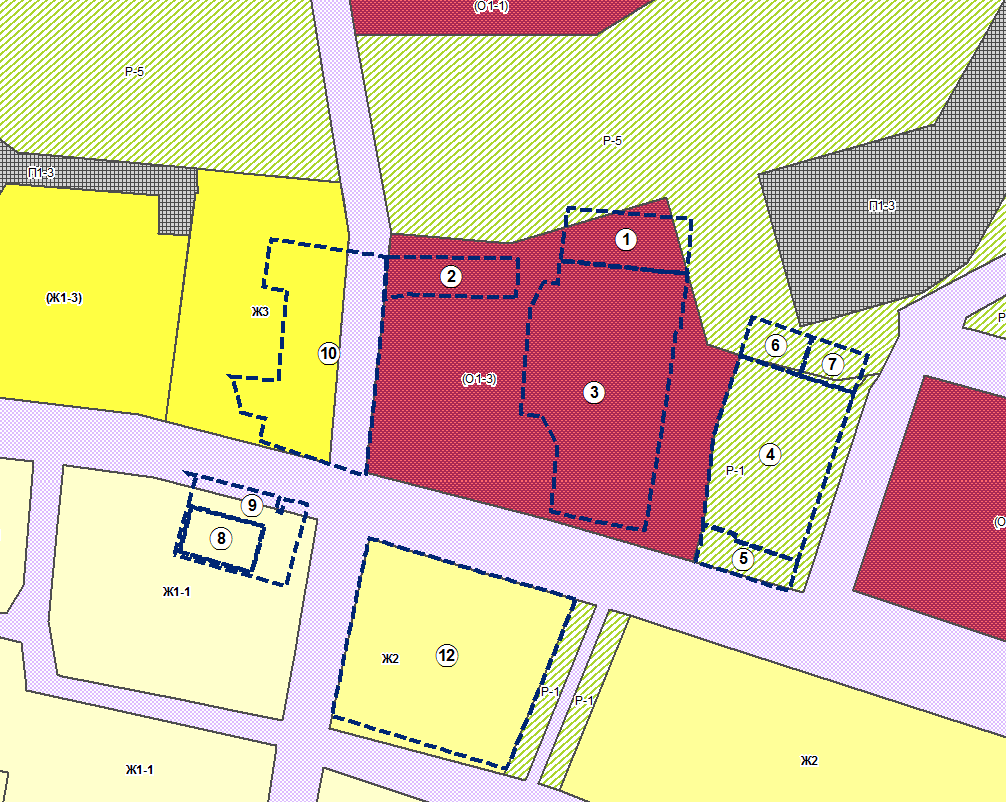 Рисунок 1– Фрагмент действующих правил землепользования и застройки г. Енисейск с отображением границ изменяемых земельных участков (  1   номера участков)Участок № 11.Расположен в северо-восточной части города Енисейск, по адресу                 ул. Мичурина напротив земельного участка расположенного по адресу ул. Мичурина,1 с кадастровым номером 24:47:0010317:3. В соответствии с действующими правилами землепользования и застройки города Енисейска, утвержденными решением городского Совета депутатов от 03.02.2012 № 64-462, в редакции от 28.06.2017 №21-193, участок расположен в зоне сельскохозяйственных угодий (Сх1).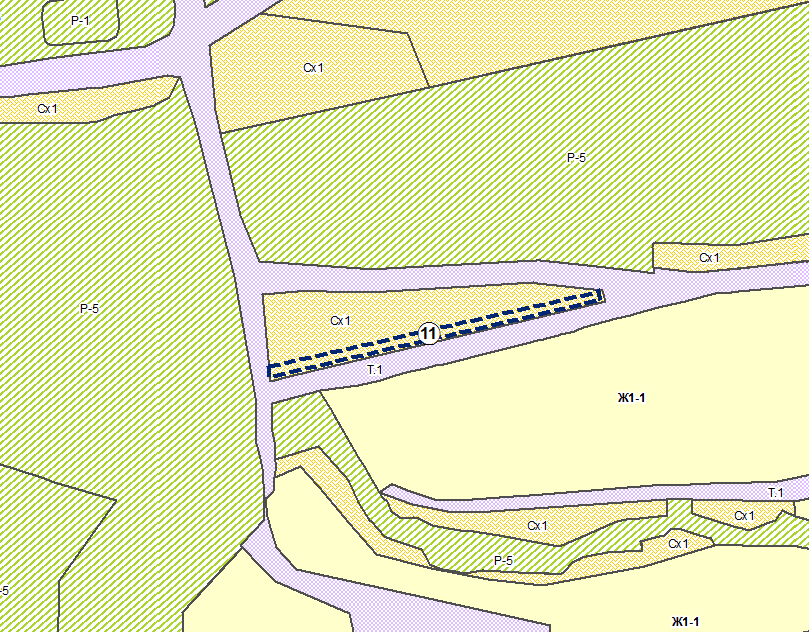 Рисунок 2– Фрагмент действующих правил землепользования и застройки г. Енисейск с отображением границ изменяемых земельных участков (  1   номер участка)Участок № 12.Расположен в восточной части города Енисейск, к югу от объекта по ул. Ленина 2 – педагогического колледжа (кадастровый номер 24:47:0010344:14), через дорогу.В соответствии с действующими правилами землепользования и застройки города Енисейска, утвержденными решением городского Совета депутатов от 03.02.2012 № 64-462, в редакции от 28.06.2017 №21-193, участок расположен в зоне застройки средне этажными жилыми домами (Ж2) и зоне «Автомобильный транспорт» (Т.1)*.*Примечание: смотри рисунок 1.Участок № 13.Расположен в юго-западной части города Енисейск, на пересечении улицы Промышленная и улицы Ульяны Громовой граничит с участком расположенным по адресу ул. Промышленная,18А с кадастровым номером 24:47:0010234:322. В соответствии с действующими правилами землепользования и застройки города Енисейска, утвержденными решением городского Совета депутатов от 03.02.2012 № 64-462, в редакции от 28.06.2017 №21-193, участок расположен в зоне «Ландшафтная защитная» (Р-6).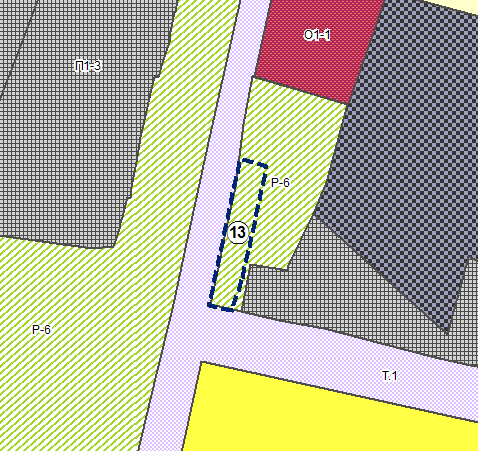 Рисунок 3– Фрагмент действующих правил землепользования и застройки г. Енисейск с отображением границ изменяемых земельных участков (  1   номер участка)Участок № 14.Расположен в южной части города Енисейск, северо-западнее относительно участка расположенного по адресу ул. Бабушкина,41 с кадастровым номером 24:47:0010305:4. В соответствии с действующими правилами землепользования и застройки города Енисейска, утвержденными решением городского Совета депутатов от 03.02.2012 № 64-462, в редакции от 28.06.2017 №21-193, участок расположен в зоне «Ландшафтная (Р-5) и в зоне «Административно-деловой»(О1-1)».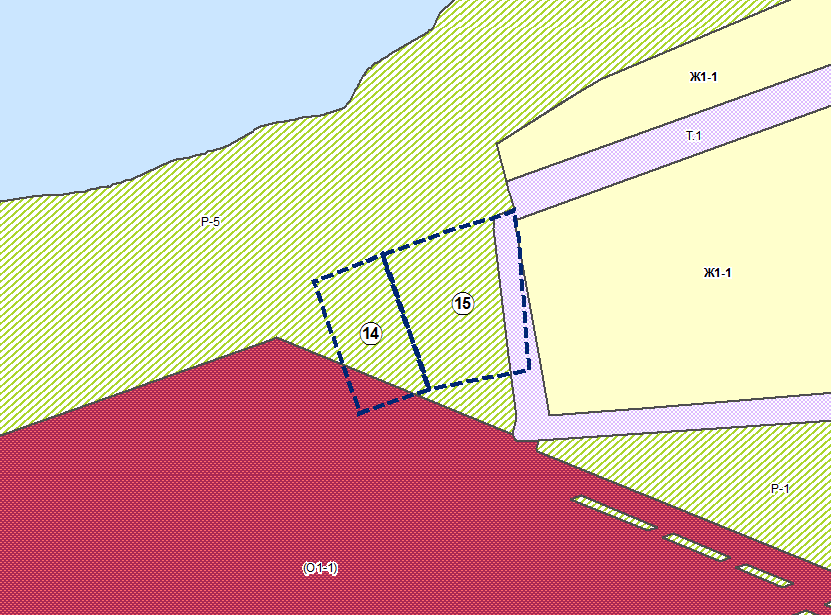 Рисунок 4 – Фрагмент действующих правил землепользования и застройки г. Енисейск с отображением границ изменяемых земельных участков (  1   номер участка)Участок № 15 с кадастровым номером 24:47:0010305:4.Расположен в южной части города Енисейск, по адресу                        ул. Бабушкина,41. Граничит с восточной стороны с земельным участком, расположенным по адресу ул. Бабушкина,39 с кадастровым номером 24:47:0010305:5. В соответствии с действующими правилами землепользования и застройки города Енисейска, утвержденными решением городского Совета депутатов от 03.02.2012 № 64-462, в редакции от 28.06.2017 №21-193, участок расположен в зоне «Ландшафтная (Р-5) и в зоне «Автомобильного транспорта» (Т.1)*.*Примечание: смотри рисунок 4.Участок № 16 с кадастровым номером 24:47:0010335:272.Расположен в восточной части города Енисейск, по адресу                        ул. Куйбышева, 42. Граничит с северной стороны с земельным участком, расположенным по адресу ул. Мичурина, 47А с кадастровым номером 24:47:0010335:261. В соответствии с действующими правилами землепользования и застройки города Енисейска, утвержденными решением городского Совета депутатов от 03.02.2012 № 64-462, в редакции от 28.06.2017 №21-193, участок расположен в зоне «Жилая усадебная застройка» (Ж1-1).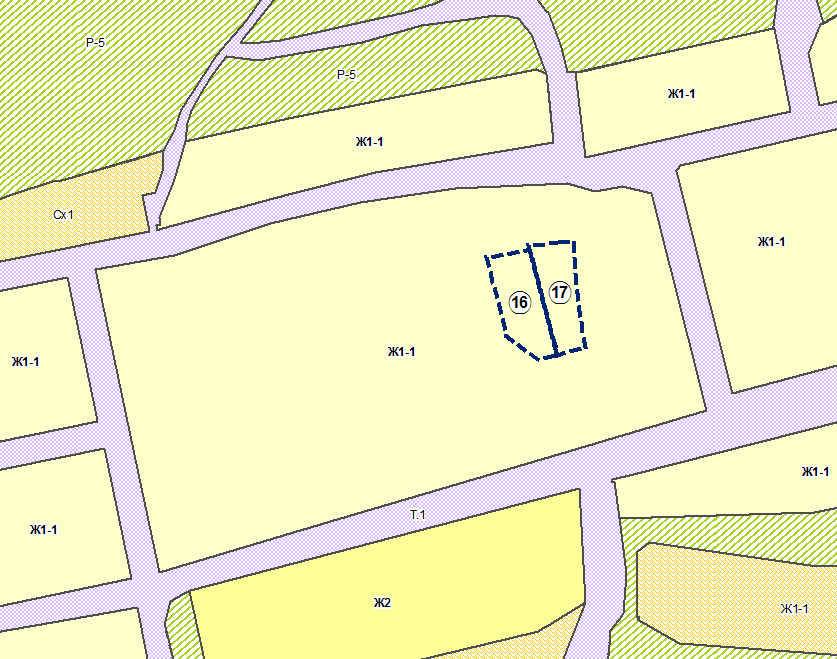 Рисунок 5 – Фрагмент действующих правил землепользования и застройки г. Енисейск с отображением границ изменяемых земельных участков (  1   номер участка)Участок № 17 с кадастровым номером 24:47:0010335:271.Расположен в восточной части города Енисейск, по адресу                        ул. Куйбышева, 42А. Граничит с западной стороны с земельным участком, расположенным по адресу ул. Куйбышева, 42 с кадастровым номером 24:47:0010335:272. В соответствии с действующими правилами землепользования и застройки города Енисейска, утвержденными решением городского Совета депутатов от 03.02.2012 № 64-462, в редакции от 28.06.2017 №21-193, участок расположен в зоне «Жилая усадебная застройка» (Ж1-1).*.*Примечание: смотри рисунок 5.Участок № 18 с кадастровым номером 24:47:0010271:189.Расположен в центральной части города Енисейск, по адресу             ул. Рабоче-Крестьянская, 66. Граничит с северной стороны с земельным участком, расположенным по адресу пер. Партизанский, 8 с кадастровым номером 24:47:0010271:175. В соответствии с действующими правилами землепользования и застройки города Енисейска, утвержденными решением городского Совета депутатов от 03.02.2012 № 64-462, в редакции от 28.06.2017 №21-193, участок расположен в зоне жилой застройки малоэтажными жилыми домами (Ж2).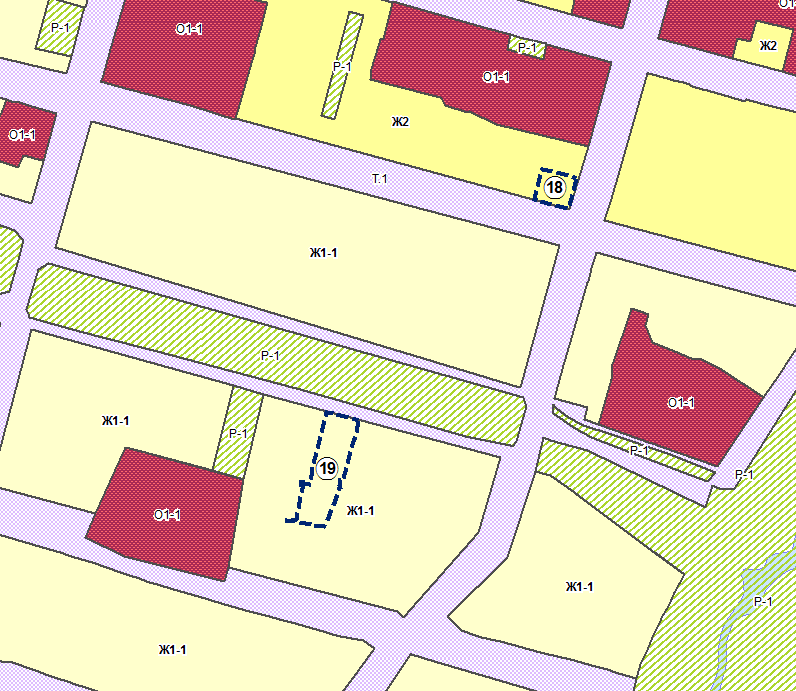 Рисунок 6 – Фрагмент действующих правил  землепользования и застройки г. Енисейск с отображением границ изменяемых земельных участков (  1   номер участка)Участок № 19 с кадастровым номером 24:47:0010273:145.Расположен в центральной части города Енисейск, по адресу             ул. Фефелова,83. Граничит с западной стороны с земельным участком, расположенным по адресу ул. Фефелова, 85 с кадастровым номером 24:47:0010273:15 и с земельным участком, расположенным по адресу         ул. Перенсона, 36 с кадастровым номером 24:47:0010273:48. С южной стороны с земельным участком, расположенным по адресу  ул.Перенсона, 30 с кадастровым номером 24:47:0010273:139. С восточной стороны с земельным участком, расположенным по адресу ул. Фефелова, 81 с кадастровым номером 24:47:0010273:131 и с земельным участком, расположенным по адресу ул. Перенсона, 28/1 с кадастровым номером 24:47:0010273:142. В соответствии с действующими правилами землепользования и застройки города Енисейска, утвержденными решением городского Совета депутатов от 03.02.2012 № 64-462, в редакции от 28.06.2017 №21-193, участок расположен в зоне «Жилая усадебная застройка» (Ж1-1)*.*Примечание: смотри рисунок 6.Участок № 20 с кадастровым номером 24:47:0010206:51.Расположен в западной части города Енисейск, по адресу                    ул. Полевая, 12, северо-западнее относительно участка расположенного по адресу ул. Полевая, 11 с кадастровым номером 
24:47:0010208:79. В соответствии с действующими правилами землепользования и застройки города Енисейска, утвержденными решением городского Совета депутатов от 03.02.2012 № 64-462, в редакции от 28.06.2017 №21-193, участок расположен в зоне «Жилая усадебная застройка» (Ж1-1) и в зоне «Автомобильный транспорт» (Т.1)..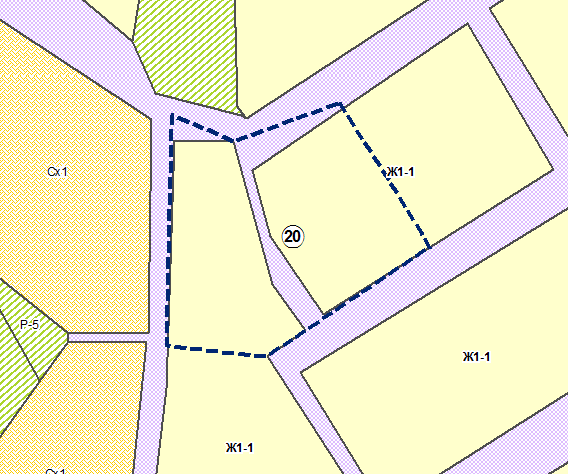 Рисунок 7 – Фрагмент действующих правил землепользования и застройки г. Енисейск с отображением границ изменяемых земельных участков (  1   номер участка)Участок № 21.Расположен в южной части города Енисейск, между участками, расположенных по адресу ул. Худзинского, 75 с кадастровым номером 
24:47:0010269:337 и  ул. Южная, 9 с кадастровым номером 24:47:0010269:3. В соответствии с действующими правилами землепользования и застройки города Енисейска, утвержденными решением городского Совета депутатов от 03.02.2012 № 64-462, в редакции от 28.06.2017 №21-193, участок расположен в зоне «Административно-деловая» (О1-1), в зоне «Жилая усадебная застройка» (Ж1-1), в зоне «Рекреационная» (Р-1) и в зоне «Автомобильный транспорт» (Т.1).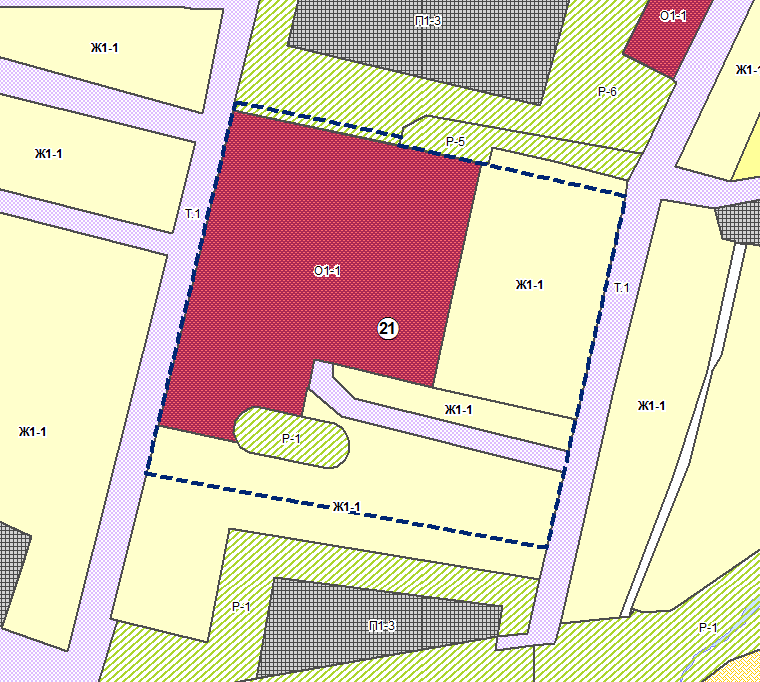 Рисунок 8 – Фрагмент действующих правил землепользования и застройки г. Енисейск с отображением границ изменяемых земельных участков (  1  – номер участка)Проектные предложенияНастоящим проектом предлагается внести изменения в правила землепользования и застройки города Енисейска района Красноярского края в отношении частей рассматриваемых земельных участков:Участок № 1.Изменить зону «Учреждений образования» (О1-3) и зону «Ландшафтная» (Р-5) на зону «Производственно-коммунальных предприятий 4-5 класса опасности» (П1-3), с целью размещения на участке нежилых зданий (гаражей ленточно – блочной застройки) не представляется возможным, в виду размещения на изменяемой территории земельного участка под инженерную инфраструктуру, а так же при размещении гаражей - 66 боксов, зона санитарного разрыва (25 м) накладывается на жилую застройку.Участок № 2.Изменить зону «Учреждений образования» (О1-3) на зону «Производственно-коммунальных предприятий 4-5 класса опасности»     (П1-3) не представляется возможным, в виду размещения на изменяемой территории земельного участка под инженерную инфраструктуру, а так же при размещении коммунально – складской зоны санитарно – защитная зона накладывается на зону учебных учреждений.Участок № 3с кадастровым номером 24:47:0010344:1119.Изменена функциональная зона «Учреждений образования» (О1-3) на зону застройки среднеэтажными жилыми домами (Ж3), с целью размещения на участке многоквартирного жилого дома. 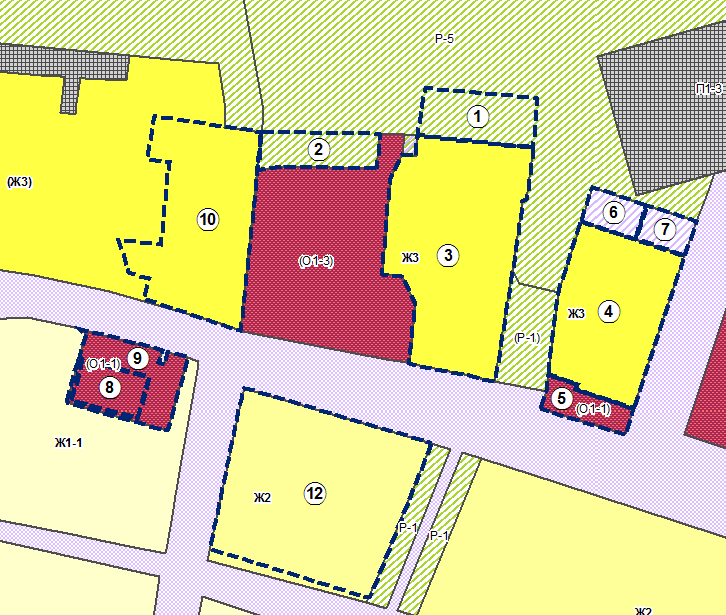            Рисунок 9 – Фрагмент правил землепользования и застройки г. Енисейск с изменениями  (  1  – номер участка)Участок № 4 с кадастровым номером 24:47:0010344:1125.Изменена зона «Рекреационная» (Р-1) на зону застройки среднеэтажными жилыми домами (Ж3), с целью размещения на участке многоквартирного жилого дома. *Примечание: смотри рисунок 9.Участок № 5 с кадастровым номером 24:47:0010344:1127.Изменена зона «Рекреационная» (Р-1) на зону «Административно-деловая» (О1-1) с целью строительства нежилого здания (магазина). *Примечание: смотри рисунок 9.Участок № 6 с кадастровым номером 24:47:0010344:1126.Изменена зона «Рекреационная» (Р-1)  на зону «Производственно-коммунальных предприятий 4-5 класса опасности» (П1-3), с целью размещения на участке коммунально – складских объектов (КНС).*Примечание: смотри рисунок 9.Участок № 7.Изменена зона «Рекреационная» (Р-1)  на зону «Производственно-коммунальных предприятий 4-5 класса опасности» (П1-3), с целью размещения на участке коммунально – складских объектов.*Примечание: смотри рисунок 9.Участок № 8 с кадастровым номером 24:47:0010467:170.Изменена зона «Жилая усадебная застройка (Ж1-1) на зону «Административно-деловая» (О1-1), с целью строительства нежилого здания (магазина).*Примечание: смотри рисунок 9.Участок № 9 с кадастровым номером 24:47:0010467:175.Изменена зона «Жилая усадебная застройка (Ж1-1) и зону «Автомобильного транспорта» (Т.1) на зону «Административно-деловая» (О1-1), с целью благоустройства нежилого здания (магазина). *Примечание: смотри рисунок 9.Участок № 10 с кадастровым номером 24:47:0010344:856.Изменена зона «Автомобильного транспорта» (Т.1) на зону застройки средне этажными жилыми домами (Ж3), с целью эксплуатации многоквартирного жилого дома.*Примечание: смотри рисунок 9.Участок № 11.Изменена зона сельскохозяйственных угодий (Сх1) на зону «Производственно-коммунальных предприятий 4-5 класса опасности»    (П1-3), с целью строительства нежилых зданий (гаражей).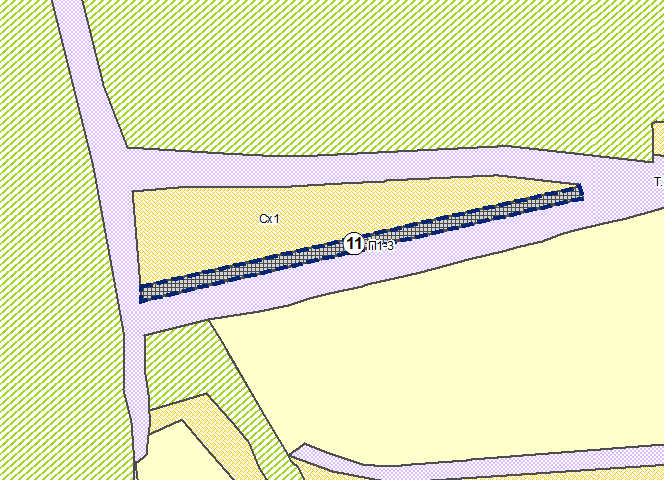 Рисунок 10 – Фрагмент правил землепользования и застройки г. Енисейск с изменениями  (  1  – номер участка)Участок № 12.Изменена зона застройки средне этажными жилыми домами (Ж2) и зона «Автомобильный транспорт» (Т.1) на зону «Производственно-коммунальных предприятий 4-5 класса опасности» (П1-3), с целью размещения на участке автомобильной стоянки (для временного хранения автомобилей) не представляется возможным, так санитарно-защитная зона (25 м) от автостоянки ориентировочно на 90 м/м накладывается на планируемую жилую застройку**Примечание: смотри рисунок 9.Участок № 13.Изменена зона «Ландшафтная защитная» (Р-6) на зону «Производственно-коммунальных предприятий 4-5 класса опасности»      (П1-3), с целью размещения на участке автомобильной стоянки (для временного хранения автомобилей).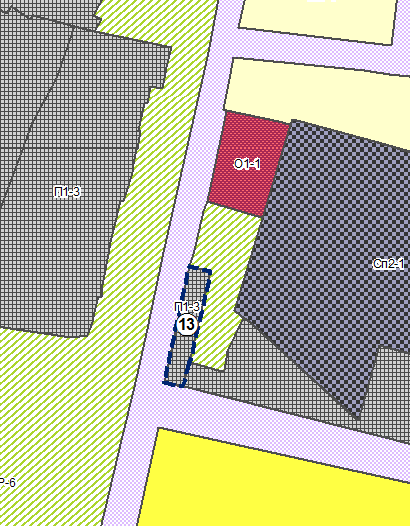 Рисунок 11 – Фрагмент правил землепользования и застройки г. Енисейск с изменениями  (  1  – номер участка)Участок № 14.Изменена зона «Ландшафтная (Р-5) и зона «Административно-деловая» (О1-1) на зону «Жилая усадебная застройка» (Ж1-1), с целью индивидуального жилищного строительства.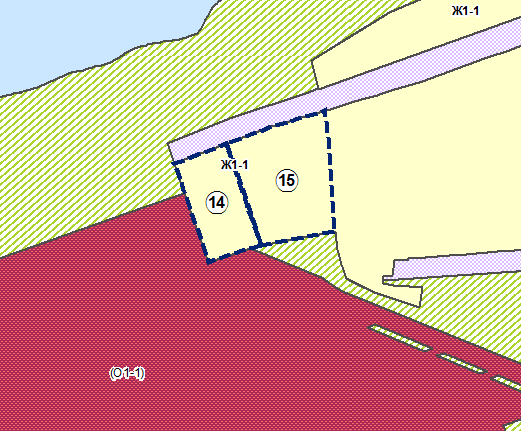 Рисунок 12 – Фрагмент правил землепользования и застройки г. Енисейск с изменениями  (  1  – номер участка)Участок № 15 с кадастровым номером 24:47:0010305:4.Изменена зона  «Ландшафтная (Р-5) и зона «Автомобильного транспорта» (Т.1) на зону «Жилая усадебная застройка» (Ж1-1), с целью эксплуатации индивидуального жилого дома*.*Примечание: смотри рисунок 12.Участок № 16 с кадастровым номером 24:47:0010335:272.Изменения не требуются, так как изменяемый участок находится в нужной зоне: «Жилая усадебная застройка» (Ж1-1)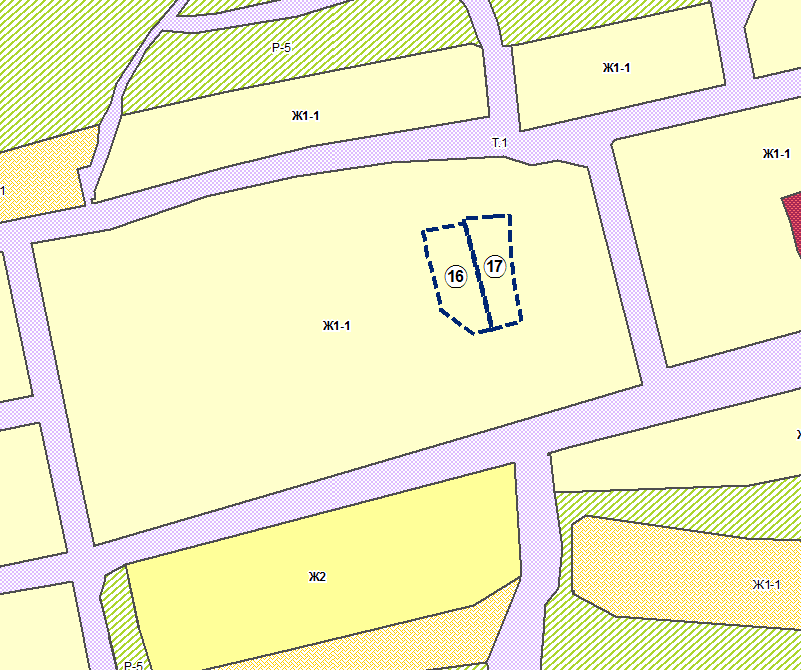 Рисунок 13 – Фрагмент правил землепользования и застройки г. Енисейск с изменениями  (  1  – номер участка)Участок № 17 с кадастровым номером 24:47:0010335:271.Изменения не требуются, так как изменяемый участок находится в нужной зоне: «Жилая усадебная застройка» (Ж1-1)*Примечание: смотри рисунок 13.Участок № 18 с кадастровым номером 24:47:0010271:189.Изменена зона жилой застройки малоэтажными жилыми домами (Ж2) на зону «Административно-деловая» (О1-1), с целью строительства нежилого здания.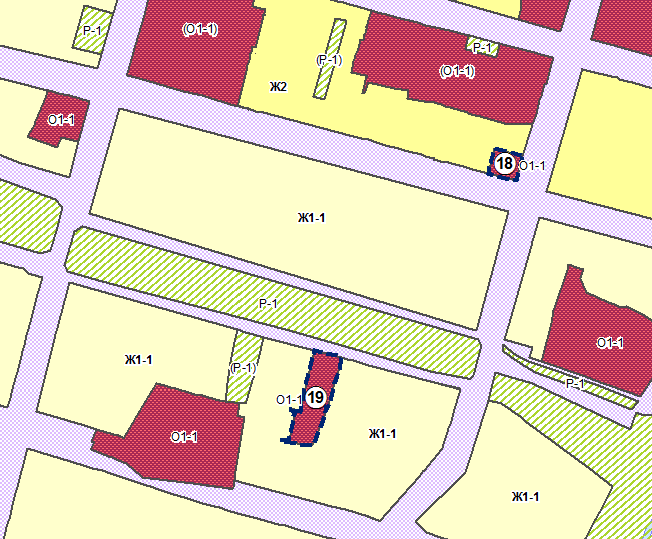 Рисунок 14 – Фрагмент правил землепользования и застройки г. Енисейск с изменениями  (  1  – номер участка)Участок № 19 с кадастровым номером 24:47:0010273:145.Изменена зона «Жилая усадебная застройка» (Ж1-1) на зону «Административно-деловая» (О1-1), с целью строительства нежилого здания.*Примечание: смотри рисунок 14.Участок № 20 с кадастровым номером 24:47:0010206:51.Изменения не требуются, так как изменяемые участки находятся в нужной зоне: «Жилая усадебная застройка» (Ж1-1), откорректированы зоны в соответствии с фактическим землепользованием.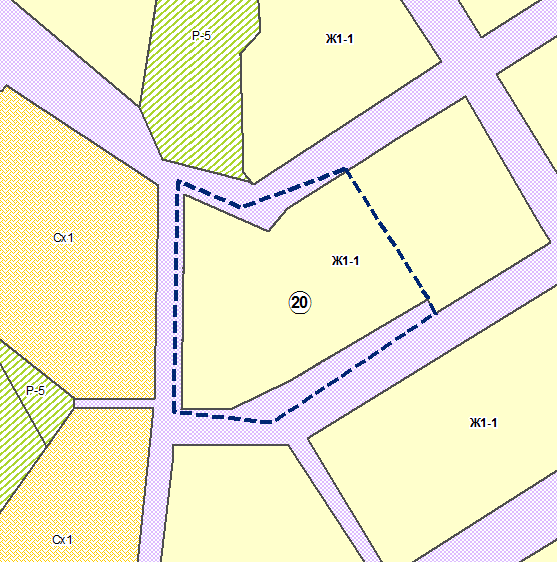 Рисунок 15 – Фрагмент правил землепользования и застройки г. Енисейск с изменениями  (  1  – номер участка)Участок № 21.Изменена зона «Административно-деловая» (О1-1), и зона «Жилая усадебная застройка» (Ж1-1) на зону «Ландшафтная» (Р-5), с целью использования под общественное пространство (детская площадка). Прилегающие территории к зоне «Ландшафтная» Р-1 изменены с учетом фактического землепользования.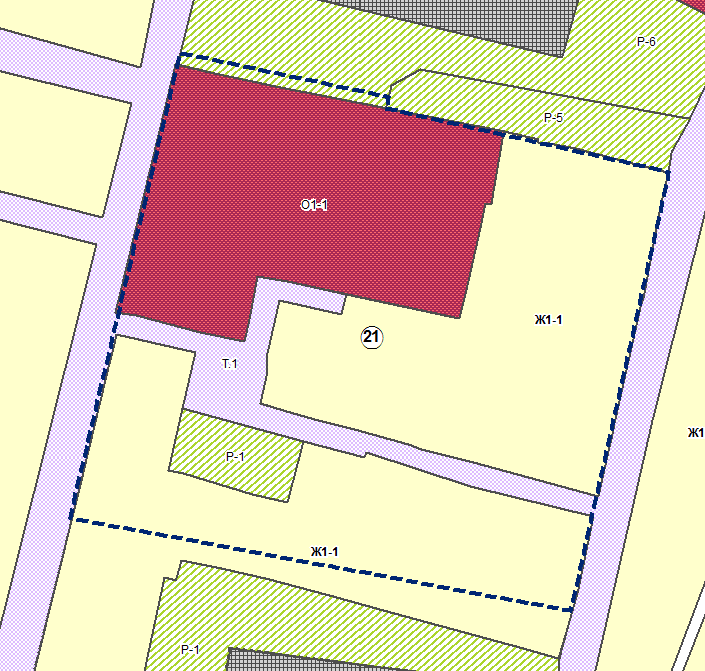 Рисунок 16 – Фрагмент правил землепользования и застройки г. Енисейск с изменениями (  1  – номер участка)Настоящим проектным предложением внесены изменения в функциональные зоны в следующих графических материалах Генерального плана г. Енисейска:Утверждаемая часть генерального плана1. Карта планируемого размещения объектов местного значения городского округа	2. Карта границ населенных пунктов, входящих в состав городского округа	3. Карта функциональных зон городского округа	Материалы по обоснованию генерального плана4. Карта современного состояния и использования территории (опорный план). Карта планировочных ограничений		5. Карта транспортной инфраструктуры	6. Карта инженерной инфраструктуры		7. Карта вертикальной планировки территории8. Карта инженерной подготовки территории	9. Карта границ зон с особыми условиями использования территории10. Карта размещения границ земельных участков, находящихся в краевой собственностиКорректировка текстовых материалов правил землепользования и застройки г. Енисейск в составе данного проекта не производится, т.к. внесенные в графические материалы изменения, не влекут за собой изменение состава и содержания регламентов территориальных зон.ПриложенияПриложение 1 – Постановление № 1187/1-р от 16.10.2017г.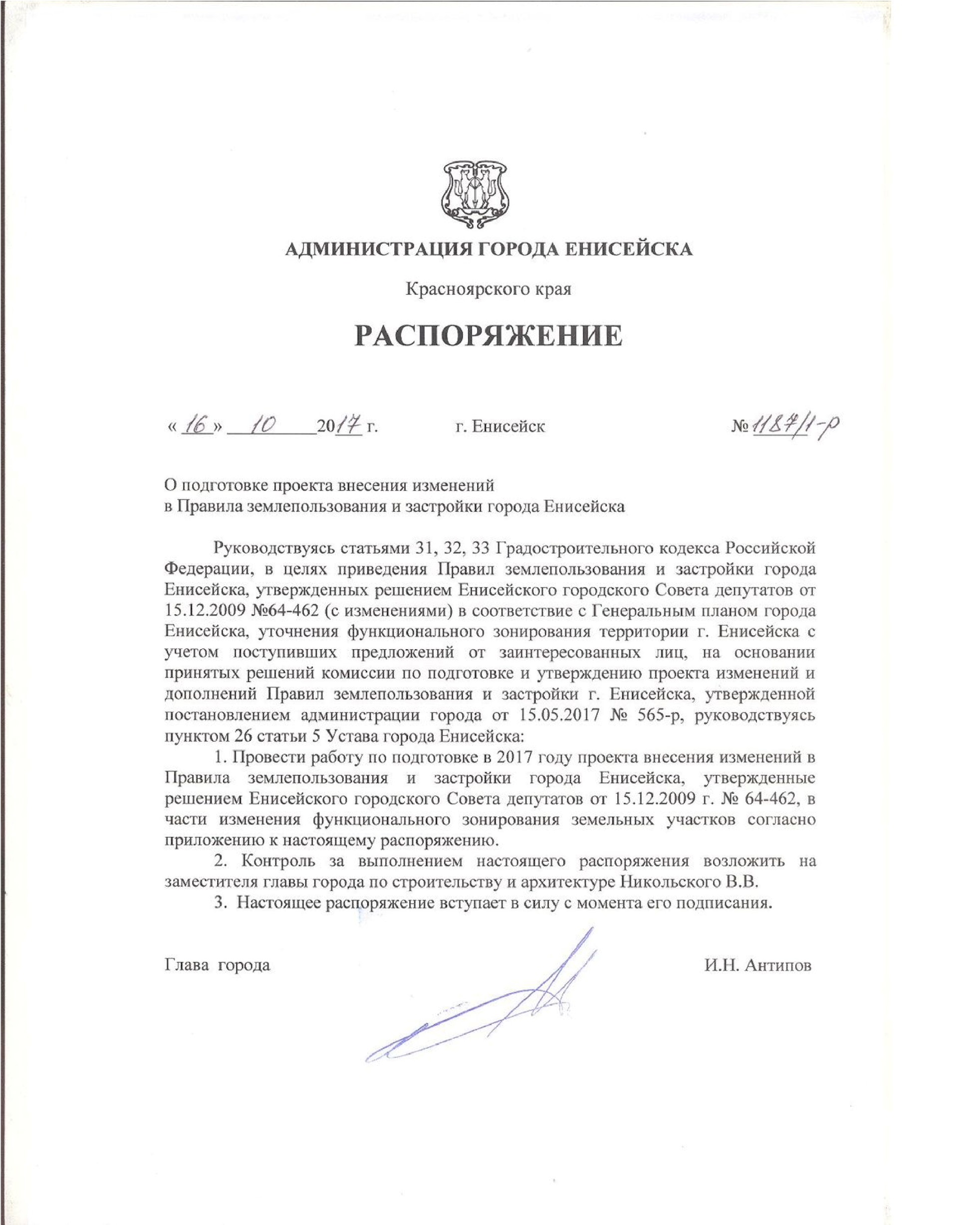 Приложение 2 – Техническое задание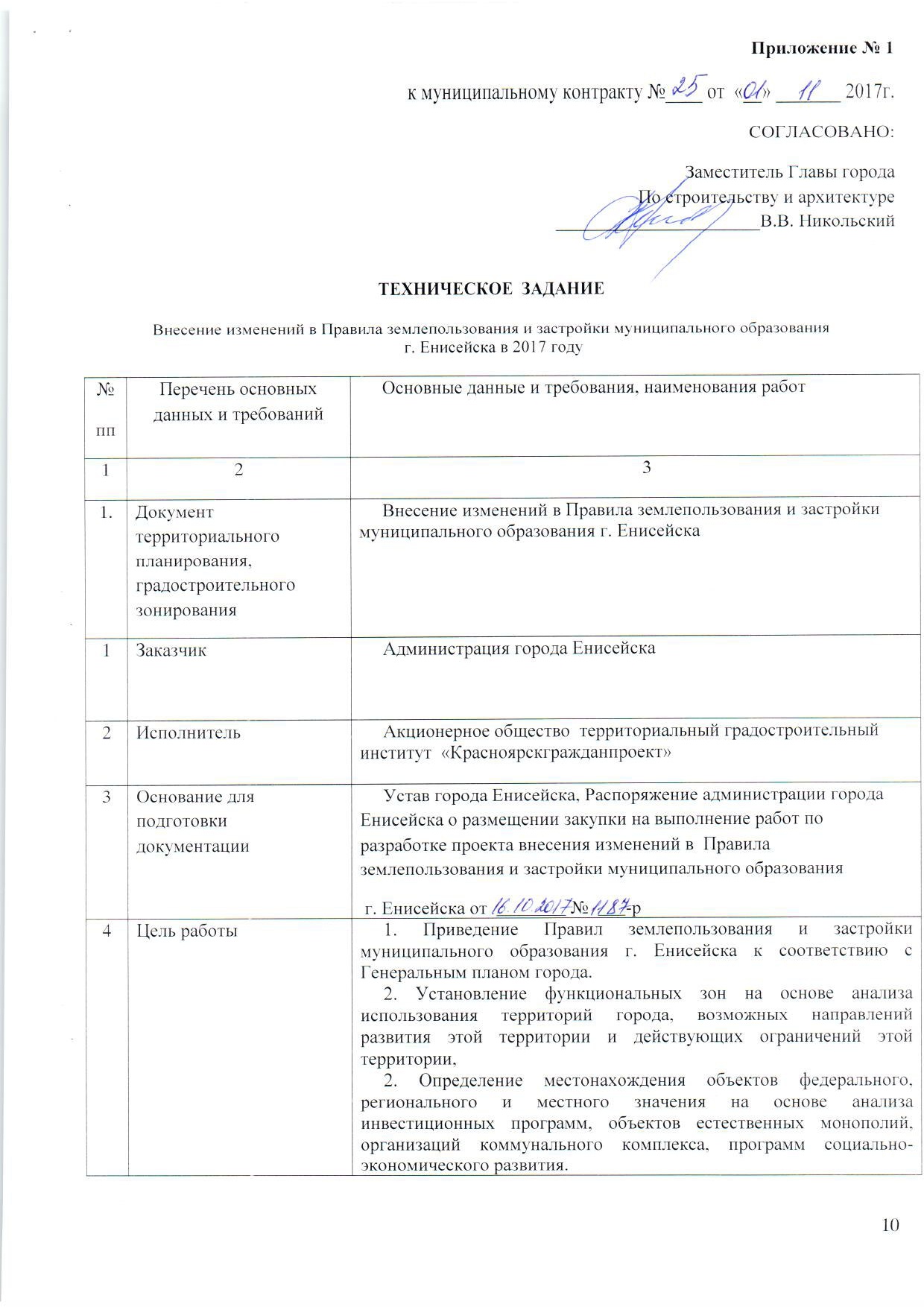 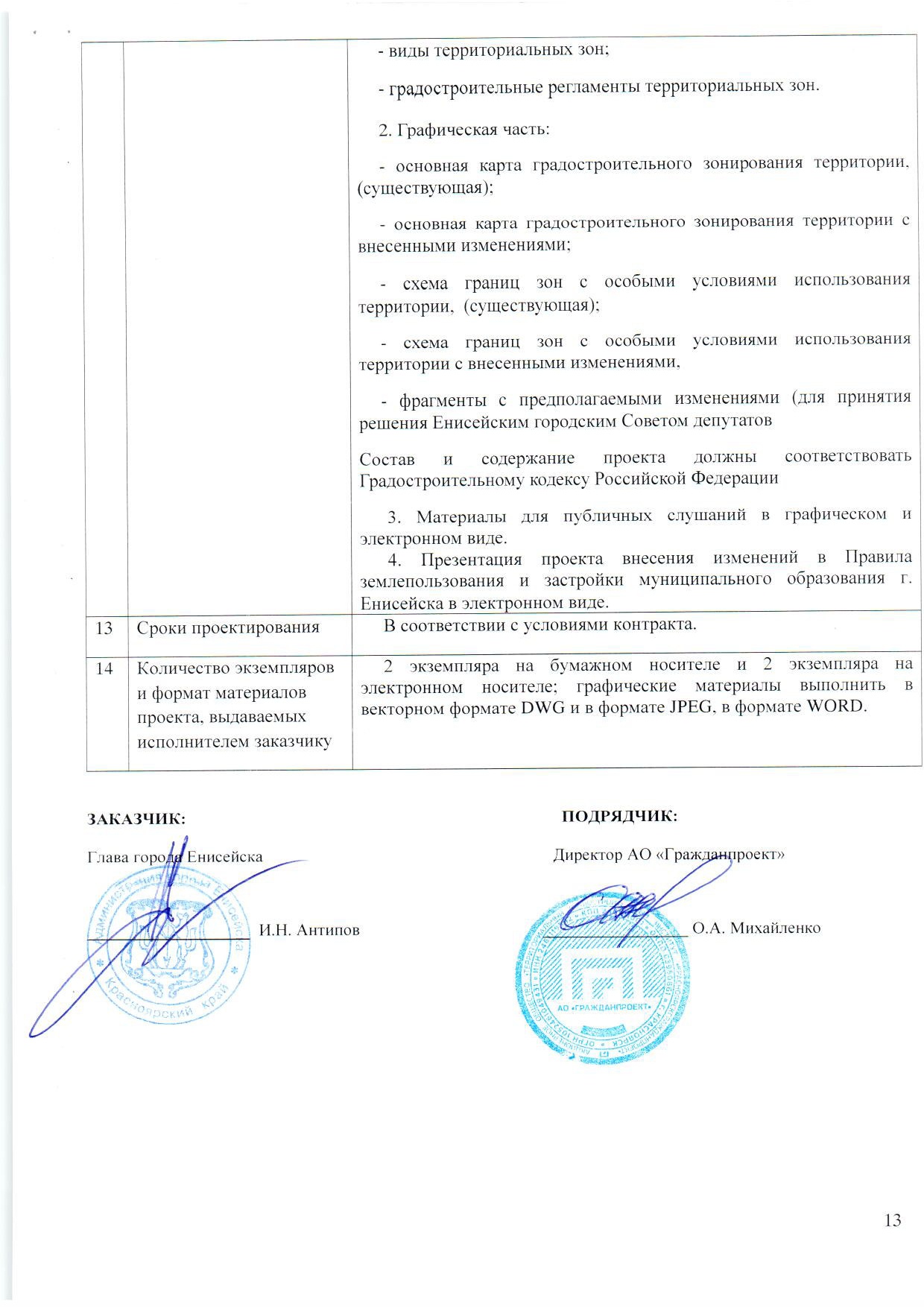 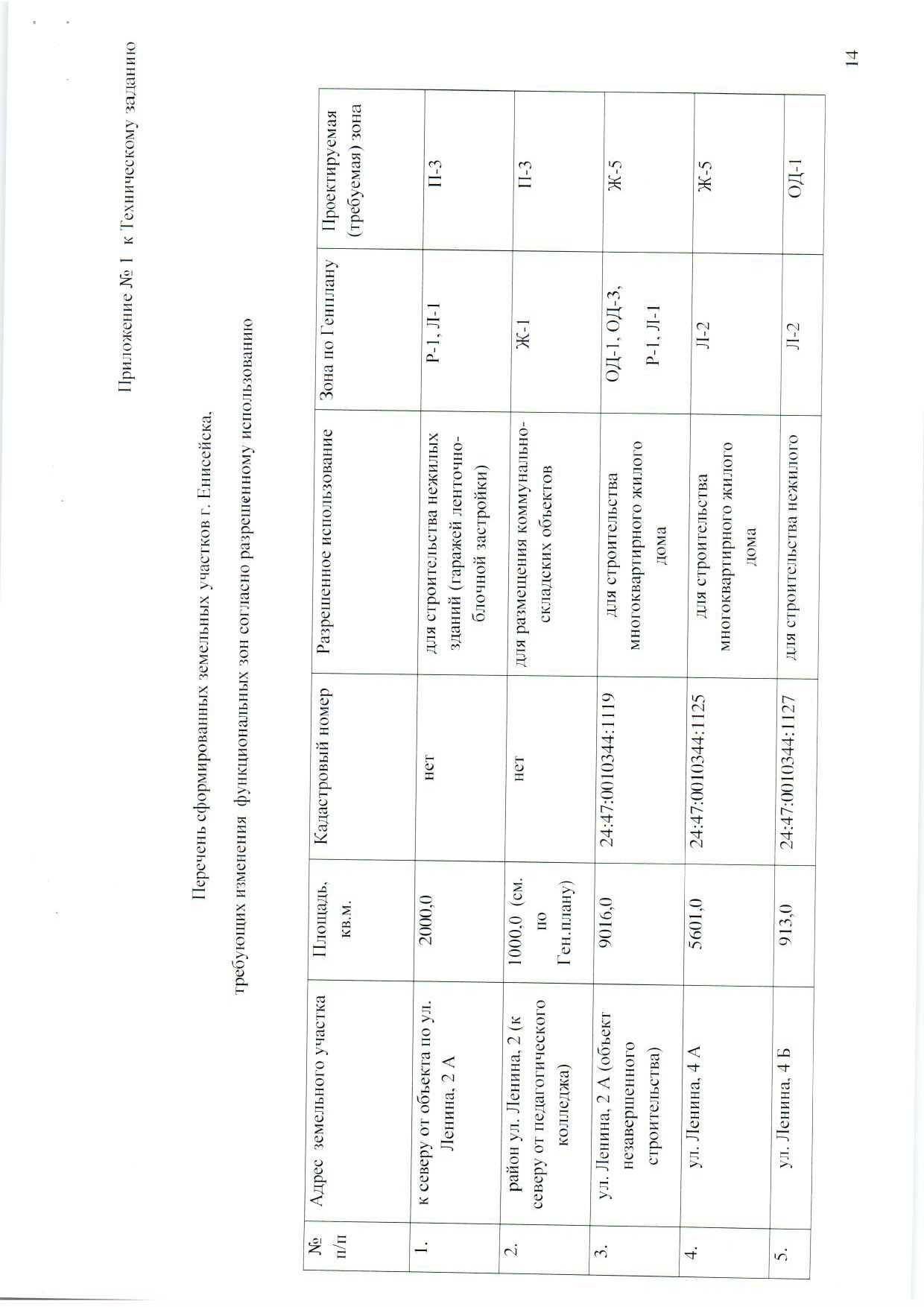 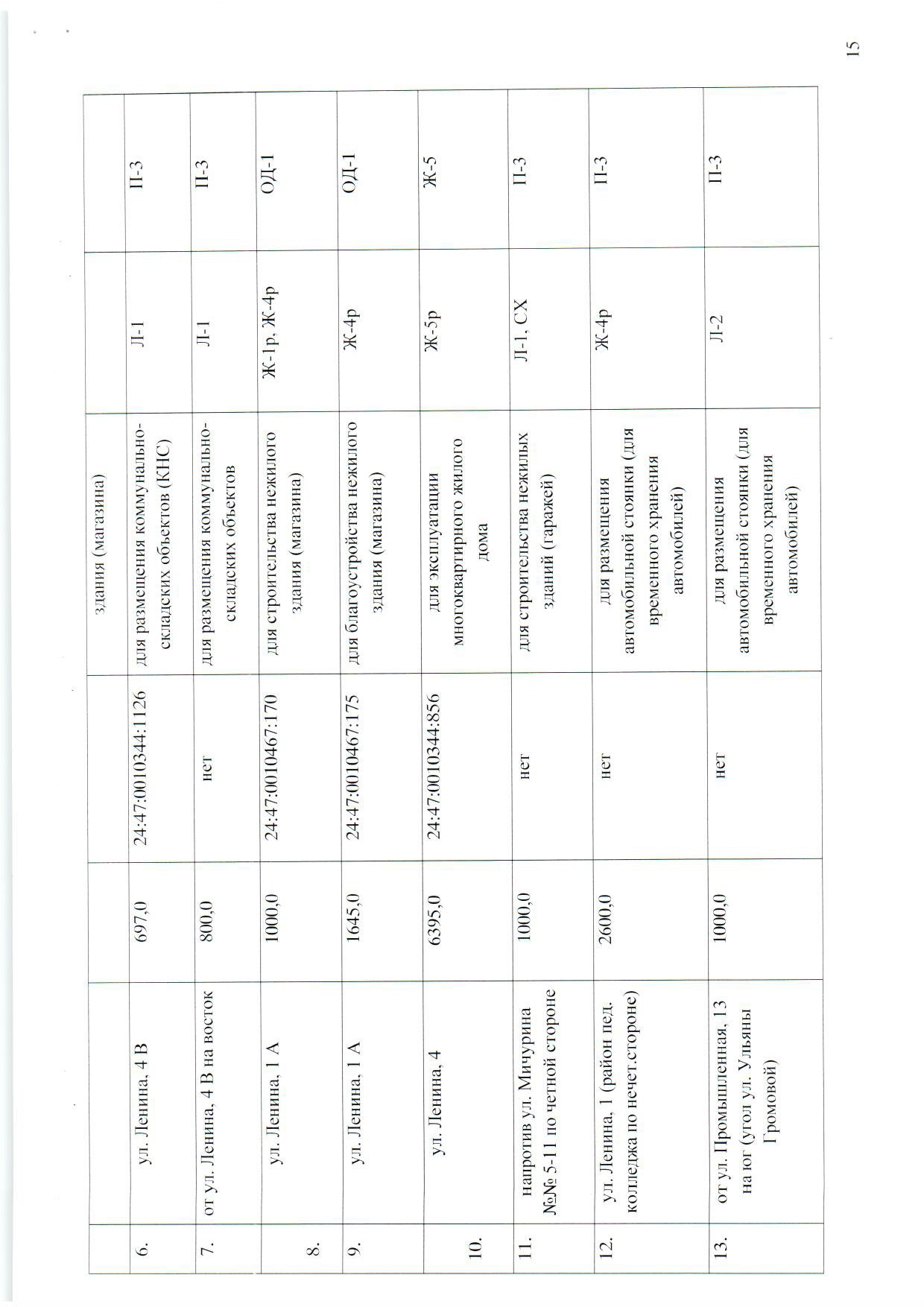 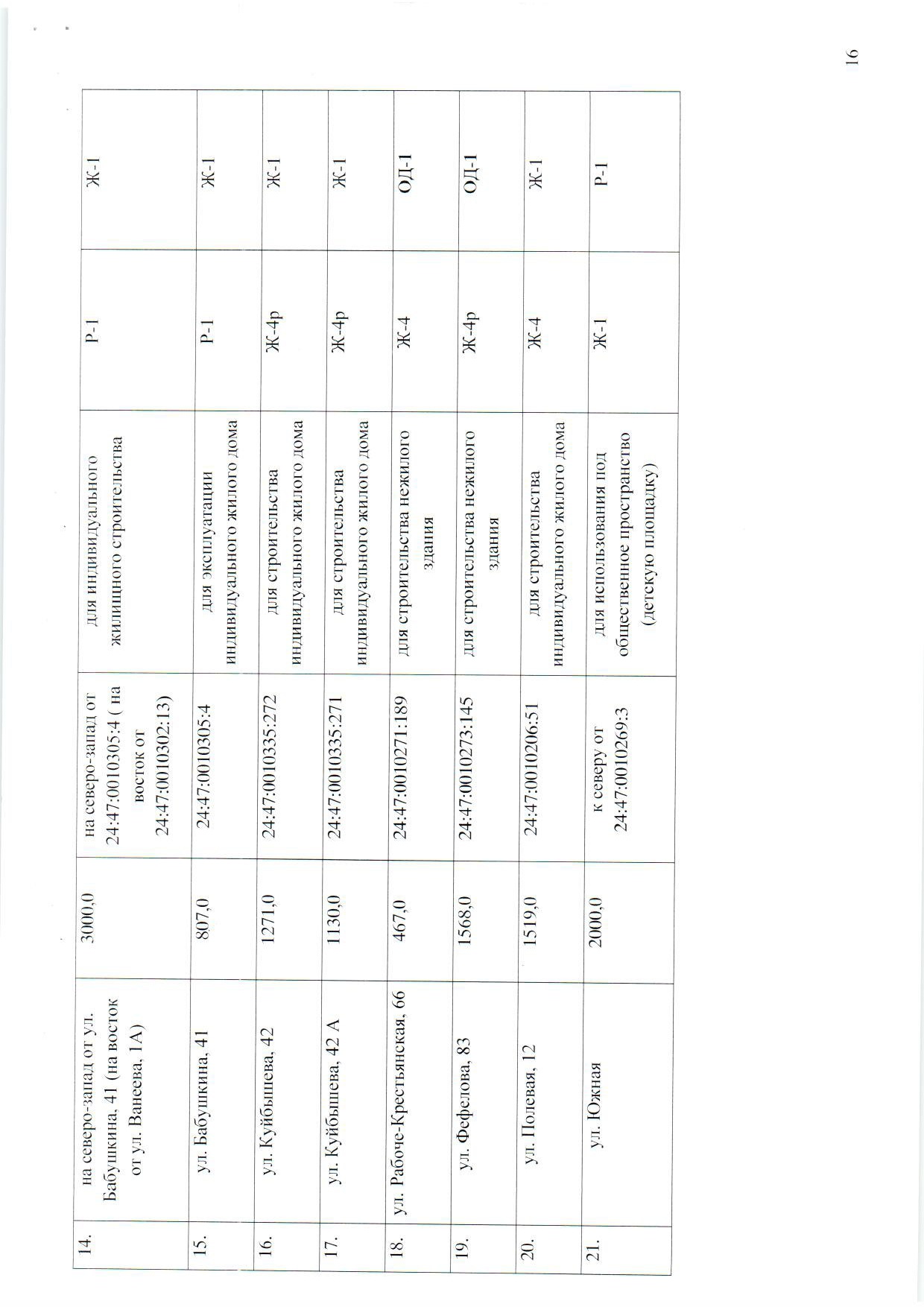 Графические материалыПриложение 1к решению Енисейского городского Совета депутатовот_____________№______Внесение изменений в правила землепользования и застройки города Енисейска Красноярского края Карта планируемого размещения объектов капитального строительстваУчастки 1-10,12                               до изменений                                                                                                                                                                                             с внесенными изменениямиУсловные обозначения      1    – номер участка в соответствии с приложением к техническому заданию,                       границы изменяемых участков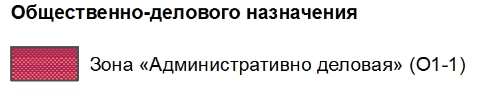 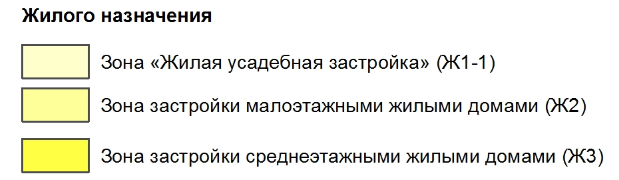 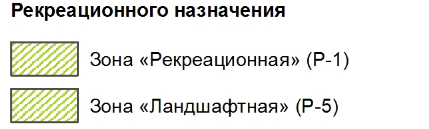 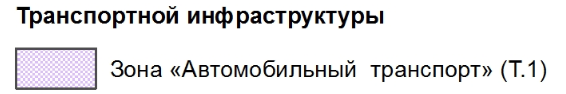 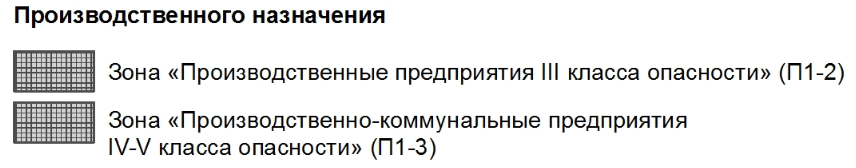 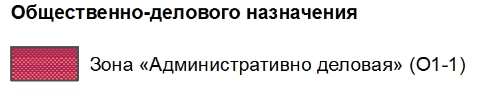 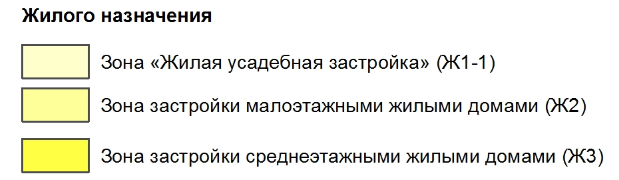 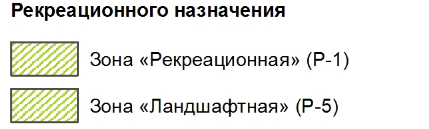 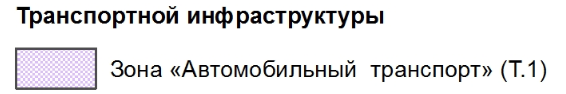 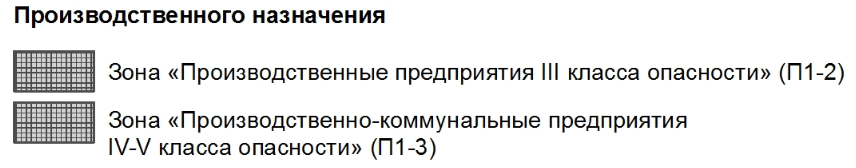 Приложение 2к решению Енисейского городского Совета депутатовот_____________№______Внесение изменений в правила землепользования и застройки города Енисейска Красноярского края Карта планируемого размещения объектов капитального строительства                                                              Участок 11                                                                                                                                       Участок 14,15                                                                                                               до изменений                                                                                   с внесенными изменениями                                                                        до изменений                                                                            с внесенными изменениям  Участок 13                                                                                                                                     Участок 16,17           до изменений                                                                            с внесенными изменениями                                                                       до изменений                                                                                с внесенными изменениямУсловные обозначения    1  – номер участка в соответствии с приложением к техническому заданию                границы изменяемых участков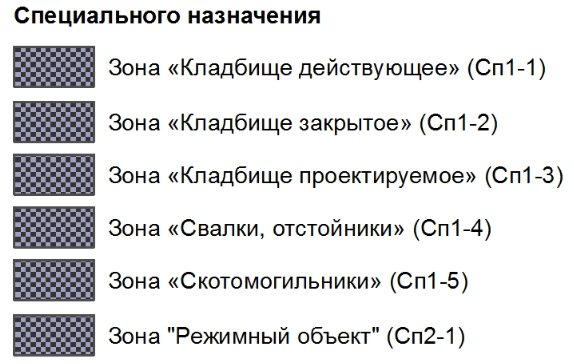 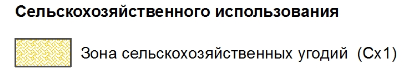                                                                                      Приложение 3к решению Енисейского городского Совета депутатовот_____________№______Внесение изменений в правила землепользования и застройки города Енисейска Красноярского края Карта планируемого размещения объектов капитального строительства                                                                Участок 18,19                                                                                                                                             Участок 20       до изменений                                                                                     с внесенными изменениями                                                                    до изменений                                                                                   с внесенными изменениями                                                                 Участок 20                                                                                         Условные обозначения       до изменений                                                                    с внесенными изменениями                                                    1  – номер участка в соответствии с приложением к техническому заданию                                   границы изменяемых участков Заказчик:Администрация города ЕнисейскаВнесение изменений в правила землепользования и застройки города Енисейска Красноярского края Заказчик:Администрация города ЕнисейскаВнесение изменений в правила землепользования и застройки города Енисейска Красноярского края№ п/пНаименование чертежаИнв. №1Карта градостроительного зонирования территории17/145232Карта зон с особыми условиями использования территории17/14524№ п/пНаименование чертежаПриложения к решению Енисейского городского Совета депутатов. 1Приложение 1. Карта градостроительного зонирования территории34